 ЗАНЯТИЕ«КТО И КАК ЛЕТАЕТ ПО ВОЗДУХУ»Замятина Анжела Юрьевна, МОУ ДОДиМ ЦВР «Юность»,  директор, Хабаровский край, Комсомольск-на-АмуреПредмет (направленность): окружающий мир Возраст детей: 5-8 летМесто проведения: класс и  вне класса.Задачи:Образовательная- уточнить и расширить  представления детей о знакомых птицах, показать их приспособленность к полету по воздуху. Познакомить детей с другими животными, которые могут летать или делать небольшие перелеты по воздуху, их приспособленностью к такому передвижению (летучие мыши, белки-летяги, насекомые)Коррекционная- развивать внимание, наблюдательность, мышлениеВоспитательная- прививать детям  интерес и уважение к миру животныхМатериалы к занятию:Картины с изображением птиц, пуховые и маховые перья на каждого ребенка;Половина листа белой бумаги.Выставка: картинки и игрушки с изображением летающих животных и нелетающих птиц.  Приложение:	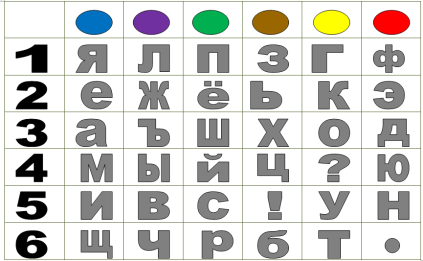 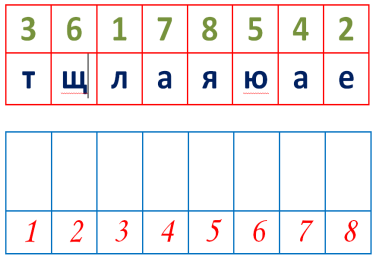 Орг. моментвоспитатель-Добрый день ребята, добрый день уважаемые гости. Ребята, поздоровайтесь с нашими гостями.-Дети, поднимите на меня глазки, и ответьте на вопрос. Вы любите путешествовать? Тогда я предлагаю вам отправиться в одну сказочную страну на ковре-самолете, чтобы узнать о том, кто и как летает. Располагайтесь поудобнее.  Ну, что готовы? (видео)Но для того, чтобы  узнать, как называется эта страна, вам необходимо выполнить задание:-найдите в классе фотографии из этой страны,-на обороте написан пример, решите его, запишите ответ,-и расшифруйте с помощью ключа на доске название страны.Кор. моментДетиДети работают с зашифрованным названием. Таб.2ВоспитательПравильно, это Летающая страна.-А сейчас я предлагаю вам прочитать имя хозяйки  Летающей страны. (Каркуша)(зеркальное отображение)воспитатель-Правильно хозяйку Летающей страны зовут Каркуша. А вот и она.КаркушаКар-кар-кар! Здравствуйте, ребята.ДетиЗдравствуй Каркуша.Каркуша Вы правильно сказали, я хозяйка Летающей страны. Хотите узнать, кто живет в моей стране?Тогда  отгадайте загадки:Снится ночью пауку чудо-юдо на суку.Длинный клюв и два крыла.Прилетит- плохи дела.А паук кого боится? Угадали?Это…. (птица)Крылья есть, хвост есть.Летать умеет, а не самолет. (птица) Каркуша-Да, жители моей страны это разные птицы.Но для того, чтобы попасть в мою страну вам необходимо выполнить мои задания. Назовите птиц, которых вы знаете.ВоспитательКаркуша, наши дети не просто знают птиц, но и могут тебе показать их на иллюстрациях, но прежде вам, ребята придется собрать разрезную картинку с изображением птиц. Каркуша Вы просто молодцы, знаете много птиц. А вы знаете, чем птицы отличаются от других зверей? Какая у  них есть отличительная особенность, которой нет ни у кого из зверей?ДетиКрыльяВоспитатель-Что умеют делать птицы?  (Летать, ходить, клевать)-Какие части тела помогают им в ходьбе (лапки)-А с помощью чего птицы клюют?(клюв) -А какие части тела им необходимы, чтобы летать? (крылья, хвост)Правильно!-Как вы думаете, а тело у птицы, легкое или тяжелое? А почему оно легкое? (чтобы они могли летать по воздуху)-Я знаю, что птицы едят  мало.  Почему?Правильно, птицы едят понемногу, но часто, чтобы не быть тяжелыми. Так они приспособились к полету в воздухе. Воздух очень легкий, опираться на него и передвигаться сможет не каждое живое существо.-Так, что же помогает птицам летать? (крылья, хвост, легкое тело)ОПЫТВоспитатель-Давайте, проведем с вами опыт. На столе перед вами лежат два листа. Возьмите один лист, скомкайте его в шарик, а теперь отпустите его перед собой. Что произошло? (он как камень упал вниз)-Возьмите прямой лист и также осторожно пустите его вниз. Что вы заметили, как падал этот лист? (он летел)-Подумайте, почему так происходит: листы одинаковые, а летят по-разному?  Какой вывод можно сделать? (бумажный шарик упал вниз как камень, а широкий лист летел плавно)-Правильно, второй лист –широкий, он опирается на воздух, у него большая поверхность и он может лететь.-Покажите, как летел первый лист, а как плавно парил в воздухе второй лист?-Как  расположены крылья у птицы, когда она сидит на земле, а когда парит в воздухе? (сложены, и раскрыты)-Так что отличает птицу от всех зверей? (крылья)-А чем покрыты крылья птиц? (перьями)Опыт-наблюдениевоспитатель-Посмотрите, у нас на подносе лежат разные перья. Одинаковые они или нет? Чем они отличаются? (размером, цветом, строением пера)-Да, есть перья  пуховые и маховые. А как вы думаете, какие перья птицу обогревают? Покажите их.-правильно, это- пуховые перья. Рассмотрите их, расскажите какие они ? (Они мельче, мягкие, пушистые, нежные, стержень тоненький)Каркуша-А вот интересно, где у птиц растут пуховые перья? (спине, туловище, голове, лапах)-А какие перья называются маховые?воспитательРебята, покажите Каркуше, где по вашему мнению маховое перо?КаркушаРебята, расскажите какое оно – маховое перо? (жесткое, плотное, больше по размеру, чем пуховое)воспитательРебята, посмотрите на стержень, он внутри пустой, как вы думаете, почему?(Чтобы птица стала легче и могла летать) А где у птиц расположены маховые перья? (крыльях)-Возьмите перья и осторожно опустите перед собой. Посмотрите, как они летят.-Давайте посмотрим, что будет если мы прикрепим к  перу тяжелый кусок пластилина.- Что произошло? Почему перо упало камнем вниз? (потому что тяжелое )-Напомните мне еще раз, что необходимо птицам для полета. (крылья, хвост и легкое тело)Каркуша, может быть, ты расскажешь ребятам, о том, как же птицы летают?Каркуша С удовольствием, слушайте! Крылья и хвост- это главное в их полете. Перья на крыльях расположены часто, налегают друг на друга. За счет крыльев и хвоста, создается большая опора на воздух. Ими птицы отталкиваются от воздуха и летят. Когда крылья опускаются, то перья плотно прижимаются друг к другу, воздушная поверхность уменьшается, и птица уже не летит.Кор. моментВоспитательРебята, птицы очень хорошо ориентируются в небе, и сейчас вы тоже попробуете найти свое место на небе.  Приготовьте карточки- это небо. Фишки –это птицы. Необходимо каждой птице занять свое место .-Молодцы!ВоспитательКаркуша, а наши дети смогут летать?КаркушаВыходите из-за столов и попробуйте взлететь. Что, не получается? Потому что только одни птицы и умеют летать.Воспитатель-А это мы сейчас и проверим. Попробуйте отгадать мои загадки:Это птица-великан, бегает среди саван.Ноги-палки, шея- трос, из роскошных перьев хвост.Эта птица не летает, трудна жизнь её бывает:Перья к шляпам- украшенье, только бег её спасенье. (Страус)Неуклюжий, черно-белый, на коротких ножках тело.Ловко в воду он ныряет, рыбу клювом добывает.  (Пингвин)КаркушаДа кто же это такие? Я их никогда в своем лесу не встречала.ВоспитательПравильно, потому что страус и пингвин в лесах не водятся. Дети, к какому виду животных  они относятся?  (птицы)Ребята для тебя приготовили небольшие сообщения о них.КаркушаДа, вот как интересно приспособились эти птицы к тем условиям, в которых они живут. Одни из них быстро бегают, другие хорошо плавают.ВоспитательА для вас ребята, следующее задание. Игра «Летает, не летает»(ворона, голубь, пингвин, страус, бабочка, кузнечик, индюк, обезьяна)КаркушаА это кто такие: бабочка, мотылек, стрекоза? (насекомые) А ну-да, с этим я согласна. Но вот больше точно никто не летает.ВоспитательА вот мы сейчас и проверим. Есть звери, которые могут летать, либо могут делать небольшие перелеты. КаркушаНу  уж нет! Чтобы звери  летали? Кар-кар!  Вы наверное шутите…Воспитатель.Я не шучу, и вам это докажу. Всех приглашаю на выставку, на которой вы встретитесь с такими животными.Рассказ по выставке.воспитатель-Есть такие животные- летучие мыши. У них как и у птиц есть крылья. Летучие мыши бывают разные по размеру мелкие и средние, зверьки способные к настоящему длительному полету. В этом им помогают летательные перепонки. Они очень тонкие и эластичные, в них заключен и хвост. Уши у летучих мышей большие.-Есть еще белки- летяги. Вспомните, какой мы читали рассказ? В.Бианки «Голубой зверек»Каркуша -Ребята, так кто же может летать, назовите… (Птицы, насекомые; звери -летучие мыши, белки-летяги) ВЫВОДВоспитатель с детьмиДавайте с вами вспомним, о чем мы сегодня говорили:-Посмотрите на доску, и вставьте в предложения нужные слова-Ворона, снегирь, дятел, пингвин, страус-это___________-Ворона, снегирь, сорока это__________птицы.-Пингвин, страус это______________ птицы.-Птицам для полета необходимо иметь:__________, _________, ___________.-Крылья у птиц покрыты____________.-Перья бывают ___________и _________________.-Звери, которые летают, это ________, _________.ВоспитательНу, что Каркуша нам пора возвращаться в свою страну. Спасибо тебе большое за гостеприимство, до свидания!-А вы, ребята усаживайтесь на ковер-самолет. Нам надо пролететь 20 городов, чтобы вернуться назад? -И счет этих город будет обратный от 20 к 1. Готовы? Поехали…Кор. моментДетиВедут обратный счет городов.-Ну вот мы и дома. Ребята, Каркуша оставила записки, в которых она рассказывает о том, как вы занимались на занятии, но они зашифрованы. Давайте попробуем их прочитать.Вам необходимо  найти буквы по таблице и выстроить их в ряд по очереди.Кор. моментДетиРабота по таблице с шифрами. Таб.3Вы были молодцы, хорошо работали, много отвечали.-А сейчас, скажите нашим гостям до свидания! До новых встреч.птицылегкое телолетающиеперьямине летающиепуховыекрыльямаховыехвостбелка-летягалетучая мышь